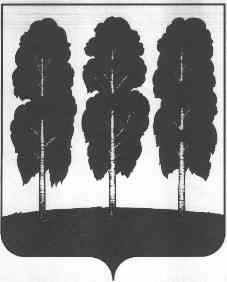 АДМИНИСТРАЦИЯ БЕРЕЗОВСКОГО РАЙОНАХАНТЫ-МАНСИЙСКОГО АВТОНОМНОГО ОКРУГА – ЮГРЫРАСПОРЯЖЕНИЕот  10.06.2022  				   	                                                        № 393-рпгт. БерезовоОб утверждении публичной декларации о результатах реализации мероприятий муниципальной программы «Цифровое развитие Березовского района»	Руководствуясь постановлением администрации Березовского района от        10 ноября 2021 года № 1306 «О порядке разработки и реализации муниципальных программ Березовского района, порядке оценки эффективности реализации муниципальных программ Березовского района и признании утратившими силу некоторых муниципальных нормативных правовых актов администрации Березовского района»:Утвердить публичную декларацию о результатах реализации мероприятий муниципальной программы «Цифровое развитие Березовского района» (далее – публичная декларация, муниципальная программа) согласно приложению к настоящему распоряжению.Назначить заведующего отделом информатизации, защиты информации и связи администрации Березовского района Птицына Андрея Геннадьевича и главного специалиста отдела информатизации, защиты информации и связи администрации Березовского района Невмержицкого Олега Николаевича ответственными за:- корректировку публичной декларации и приведение ее в соответствие с изменениями муниципальной программы, связанными с уточнением наименований и (или) объемов финансирования мероприятий (подпрограмм) муниципальной программы, реализация которых напрямую приводит к достижению соответствующего результата;- размещение публичной декларации на официальном веб-сайте органов местного самоуправления Березовского района.3. Разместить настоящее распоряжение на официальном веб-сайте органов местного самоуправления Березовского района.4. Настоящее распоряжение вступает в силу после его подписания.5. Контроль за исполнением настоящего распоряжения возложить на заместителя главы района, управляющего делами Г.Г. Кудряшова.Глава района 									      П. В. АртеевПриложениек распоряжению администрации Березовского районаот 10.06.2022 № 393-рРезультаты реализации мероприятий муниципальной программы «Цифровое развитие Березовского района»№ п/пНаименование результата Значение  результата (ед. измерения)Срок исполненияНаименование мероприятия (подпрограммы) муниципальной программы, направленного на достижение результата)Объем финансирования мероприятия (подпрограммы), тыс. рублей1234561.Доля государственных и муниципальных услуг, функций, сервисов, предоставленных без необходимости личного посещения органов местного самоуправления Березовского района (процентов)45 процентов2030 годМероприятие 1.1. «Развитие электронного правительства, формирование и сопровождение информационных ресурсов и систем, обеспечение доступа к ним»265,02.Доля домохозяйств, имеющих широкополосный доступ к сети Интернет (процентов)99 процента2030 годМероприятие 1.1. «Развитие электронного правительства, формирование и сопровождение информационных ресурсов и систем, обеспечение доступа к ним»265,0